Тема проекта:Фотография как феномен, изменившийся сквозь время.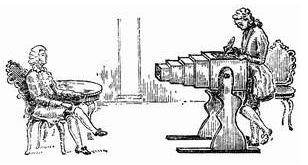 Наименование дисциплины: культурологияРаботу выполнила Пилипенко АнастасияФакультет романо-германской филологии, второй курсФотографияСтоит начать с главного определения фотографии, произошло оно от древнегреческих слов «свет» и «пишу», т.е. светопись – техника рисования светом. Это возможность создания и сохранения изображения при помощи светочувствительного материала (матрицы) в фотоаппарате. Так звучит технически правильная формулировка. Если же говорить о фотографии как о виде искусства, то определение может звучать так: творческий процесс поиска и создания теоретически правильной и художественно-артистичной композиции, что в свою очередь, хотя и частично, определяется видением самого фотографа. Сам термин появился в 1839 г. Фотоискусство считается одним из видов изобразительного искусства, и занимает ключевое место в современной массовой культуре.История фотографииИзобретение фотографии стало возможным благодаря объединению нескольких открытий, сделанных задолго до этого. Древнекитайский философ Мо-цзы ещё в V веке до нашей эры описал действие камеры-обскуры. Позднее, в IV и V веках, греческие математики Аристотель и Евклид независимо друг от друга описали аналогичное устройство. Художники начали использовать это приспособление для создания перспективных картин уже в средние века, а среди художников эпохи Ренессанса камера-обскура была широко известна под названием «тёмная комната». В 1694 году Вильгельм Хомберг описал фотохимические реакции, когда вещества изменяют окраску под действием света. Он же обратил внимание на чувствительность к свету нитрата серебра, открытого тремя столетиями раньше Альбертом Великим. Первым человеком, доказавшим, что свет, а не тепло делает серебряную соль тёмной, был немецкий физик Иоганн Гейнрих Шульце. В 1725 году, пытаясь приготовить светящееся вещество, он случайно смешал мел с азотной кислотой, в которой содержалось немного растворённого серебра. Шульце обратил внимание на то, что когда солнечный свет попадал на белую смесь, она становилась тёмной, в то время как смесь, защищённая от солнечных лучей, совершенно не изменялась. Этот эксперимент дал толчок целой серии наблюдений, открытий и изобретений в химии, которые спустя немногим более столетия привели к изобретению фотографии.В 1826 г. француз Жозеф Нисефор Ньепс удивил многих, сделав первую в истории человечества фотографию, полученную при использовании «камеры обскуры» на оловянной пластине покрытой тонким слоем сирийского асфальта. На этой фотографии был изображен вид из окна мастерской Ж.Н. Ньепса и создавалась она в течение 8 часов, непрерывно находясь под прямым солнечным светом.Практически в одно время с Ж.Н. Ньепсом над получением устойчивого изображения работал другой француз Луи Жак Манде Дагер. В 1829 г., объединившись с Ньепсом и получив всю подробную информацию о его предыдущих опытах, Луи Дагер начинает активно работать над усовершенствованием процесса. И в 1837 г. он достигает успеха и получает изображение при экспозиции в 30 минут, используя в качестве закрепителя поваренную соль. Этот способ получает название дагеротипия. Однако в отличии от способа Ж.Ньепса копировать изображения было невозможно.Наряду с французами над созданием устойчивого изображения работал англичанин Уильм Фокс Генри Тальбот и в 1839 г. он создает свой способ получения негативного изображения под названием калотипия (в дальнейшем он стал называться тальботипией). Главное отличие такого процесса- это особый способ подготовки чувствительной бумаги. Этот процесс доминировал в области создания как портретных, так и архитектурных изображений.История развития фотографии продолжается и в 1850 г. Луи Бранкар Эрвар находит новый тип фотобумаги — альбумидная, которая в дальнейшем использовалась в качестве основной до конца века.В 1851 г. француз Гюстав Ле Гре изобрел восковые негативы, что в свою очередь пришло на смену тальботипии. Это нововведение значительно упростило процесс создания изображений на природе.В 1851 г. англичанин Фредерик Скотт Арчер разработал мокрый каллодионовый процесс. В силу юридической незащищенности данного процесса, он достаточно быстро получил распространение и помог увеличить интерес к фотографии. В 1854 г. появляется название амбротипия запатентованная в Америке, которая являлась своего рода более упрощенным вариантом дагеротипии.В 1861 г. английскому физику Джеймсу Максвеллу удалось впервые в мире получить цветное изображение, которое явилось результатом трех снимков одно и того же предмета, с разными фильтрами (красным, синим и зеленым).  Более широкое применение цветной фотографии стало возможно благодаря Адольфу Мите. Он изобрел сенсибилизаторы, делающие фотопластину более чувствительной к другим областям спектра. Еще больший вклад в развитие данного вида фотографии внес Сергей Прокудин-Горский, который разработал технологии, позволяющие уменьшить выдержку.Развитие не стояло на месте, из года в год ученые стремились усовершенствовать процесс создания изображения. Так новый этап в истории фотографии начался в 1872 г., когда англичанин Ричард Лич Мэддокс сообщил о создании сухой коллодионновой пластины.В 1876 г. в Англии начался комплексный подход к изучению фотографического процесса В. Дриффильдом и Ф. Хартером, они сосредоточили свое внимание на исследовании соотношения между временем экспонирования и образующимся в пленке количеством серебра. В 1879 г. Дж. Сван открыл первое производство специальной галогеносеребряной фотобумаги на основе желатина, который стал главным элементом в производстве бумаги для фото и по наши дни применяется в промышленном производстве. К этому времени работники, занимающиеся производством фотоотпечатков уже могли слегка корректировать тональность и контрастность снимка во время производства.Американский банкир Джордж Истмен в 1880 г. после поездки в Англию открывает в Америке свою компанию под названием «Компания сухих пластинок Истмена», которая в дальнейшем в 1888 г. была переименована и зарегистрирована как компания KODAK. И в этом же году летом был выпущен первый фотоаппарат данной марки.В 1869 г. Эдвард Джемс Майбридж создал один из первых затворов к фотокамере, который был им использован для фотографирования лошадей. Кроме того, он создал свою систему фотосъемки. В 1881 г. фотографии лошадей принесли Майбриджу всемирную известность.История фотографии продолжается дальше: в 1884 г. Д. Истмен получает патент на роликовую фотопленку на бумажной подложке и кассете, что явилось большим нововведением в процесс фотосъемки. А уже в 1888 г. Д.Истмен получает патент на портативную фотокамеру, в которой размещалась запатентованная им ранее роликовая фотопленка. И уже в 1889 г. начинается массовый выпуск кинопленок.В 1911 г. в немецкую компанию «Лейтц» («Leitz») пришел работать Оскар Барнак, который внес огромный вклад в дальнейшее развитие фотографии. Благодаря его усилиям и исследованиям в 1925 г. в продажу поступает малоформатная камера нового типа под названием Leica I (название  произошло от слияние двух слов Leitz и Camera), работавшая на стандартной кинопленке. Также в этом году П. Виркоттер закрепил за собой права на изобретенную им первую лампу-вспышку, а в 1931 г. Г. Эджертоном была изобретена первая в мире электронная фотовспышка, которая естественным образом вытеснила лампу-вспышку.В 1932 г. становится общедоступной первый в мире малоформатный дальномерный фотоаппарат Leica II.Примерно с 1930-х гг. большое распространение получает цветная фотография, все это благодаря компании Кодак, первой выпустившей цветную обратимую пленку Kodachrome. А в 1942 г. компания начала выпуск пленки Kodacolor, ставшей очень популярной среди профессионалов и любителей фотосъемки.В 1948 г. компания Polaroid совершает прорыв в фотографии, выпустив фотоаппарат «Polaroid Land 95», который открывает эпоху моментальной фотографии.В 1975 г. инженер компании Кодак Стивен Сассун разработал и представил обществу первую цифровую камеру. Матрица в этом фотоаппарате имела разрешение 0,1 мега пикселя.Возрастающий интерес общества к фотографии требовал более удобной модели и большего объема производства и в 1988 г. компания FUJI представила действительно портативную модель цифровой фотокамеры «FUJI DS – 1P».СелфиДля абсолютного большинства людей фотоснимки являются ценными документами, свидетельствами их личной истории длиною в жизнь. Поэтому люди пытаются запечатлеть себя для "истории" сами, когда некого попросить. Видимо это положило начало появлению такого явления, как селфи.Первое селфи в истории предположительно было снято в 1920 году. На снимке пятеро мужчин позируют перед камерой, которые стоят на крыше Marceau Studio в Нью-Йорке.Говорят, что эти джентльмены были сотрудниками популярной фотостудии Byron Company, которая ведет свою историю с 1892 года.Селфи (в переводе с английского — сам, себя) — разновидность автопортрета, заключающаяся в запечатлении самого себя на фотокамеру, иногда при помощи зеркала, шнура или таймера.Термин приобрел известность в начале 21 века благодаря развитию встроенных функций фотоаппарата мобильных устройств.История продолжаетсяВ наши дни, когда даже мобильные телефоны обладают встроенными фотокамерами, способными сделать достаточно хорошие фотографии, бывает сложно представить, что когда-то люди затрачивали огромное количество времени на создание всего лишь одной фотографии.Фотография наших дней – это и область науки о ней самой и область техники, это методы исследования и документации, это художественное призвание людей, это и различные виды прикладной деятельности.Технология создания снимков регулярно совершенствовалась. В XIX веке новые открытия в этой области происходили почти каждый год. Сейчас же открывается новая история фотографии — уже цифровой. Sony в 1981 году создала первый цифровой фотоаппарат, который существенно опередил свое время. Позже к производству подобной техники подключились почти все гиганты индустрии фотоаппаратов.На данный момент сделать фотоснимок можно чем угодно. Цифровая фотокамера в наших руках оказывается всё реже. Чаще всего мы используем веб-камеры, смартфоны, планшеты, игровые консоли, видеокамеры и цифровые бинокли. Некоторые используют камеру в качестве дверного глазка. За два века в фотографии произошли глобальные изменения.Еще несколько интересных фактов из истории фотографии:— Луи Даггер в 1838 г. сделал фотографию, которая считается первой, где изображен человек.— В 1839 г. Роберт Корнелиус сделал первый автопортрет.— В 1858 г. Гаспар Турнаш сделал первый аэрофотоснимок, где был изображен Париж.— В 1856 г. Уильям Томпсон сделал первый подводный фотоснимок. Его фотокамера была прикреплена на шесте.— В 1840 г. профессор Джон Уильям Дрейпер сделал первую удачную фотографию Луны.— В 1972 г. была сделана первая цветная фотография нашей красивой планеты Земля.